Информация, предусмотренная пунктами 1.4. и 1.5. настоящего Порядка, предоставляется Исполнителем в месте фактического осуществления образовательной деятельности, а также в месте нахождения учебного пункта.Права Заказчика в сфере информирования при получении платныхобразовательных услугЗаказчик вправе получать в установленном	порядке всю необходимую информацию об Исполнителе и об оказываемых им платных образовательных услугах, обеспечивающую возможность их правильного выбора.Исполнитель обязан предоставлять Заказчику подробную информацию о:порядке и условиях предоставления платных образовательных услуг;свойствах оказываемых услуг и их соответствию установленным требованиям;- цене и условиях оплаты, порядке и условиях возврата финансовых средств;- договоре на оказание платных образовательных услуг и вытекающих из него правах, обязанностях и ответственности, в том числе о возможностях предъявления претензий к Исполнителю;- порядке действий Заказчика и Исполнителя при выявлении Заказчиком или Обучающимся недостатков и(или) существенных недостатков платных образовательных услуг;- уровне образования, квалификации и опыте работы педагогических работников, непосредственно оказывающих платные образовательные услуги;- документе, который будет выдан Заказчику или Обучающемуся после оказания платных образовательных услуг;- ответственных лицах Исполнителя за организацию оказания платных образовательных услуг.Помимо указанной в п. 2.2. информации Исполнитель обязан предоставлять Заказчику иную информацию о себе и об оказываемых платных образовательных услугах в соответствии с требованиями действующего законодательства и принятыми в соответствии с ним нормативными актами. Заказчик вправе получать от Исполнителя дополнительную информацию о предлагаемых или уже оказываемых платных образовательных услугах. Информация об Исполнителе и об оказываемых им платных образовательных услугах должна доводиться до Заказчика в доступной для Заказчика форме.Предоставляемая Заказчику информация о платных образовательных услугах не должна приписывать услугам отсутствующие у них свойства или присваивать им особые свойства, если в действительности их свойства не отличаются от свойств всех аналогичных услуг.Система информирования Заказчика при оказании платных образовательных услуг в УчрежденииИсполнитель в целях обеспечения выполнения требований Правил оказания платных образовательных услуг формирует систему информирования Заказчика об оказании платных образовательных услуг (далее - Система информирования).Система информирования включает в себя следующие компоненты:- обеспечение открытости и общедоступности информации о Учреждении и о её деятельности посредством размещения необходимой информации на её официальном сайте в установленном порядке;- размещение информации об учреждении и об оказываемых платных образовательных услугах на информационных стендах в Учреждении; - личное информирование Заказчика при его личном обращении в Учреждении для получения платных образовательных услуг и в процессе оказания данных услуг;- определение Исполнителем ответственных лиц, обеспечивающих организацию информирования и непосредственное информирование Заказчика об Исполнителе и об оказываемых им платных образовательных услугах.Информирование об Исполнителе и об осуществляемой им деятельности посредством размещения информации на официальном сайте ИсполнителяИсполнитель размещает на своём официальном сайте в сети «Интернет»:Документ о порядке оказания платных образовательных услуг, в том числе образец Договора об оказании платных образовательных услуг, документ об утверждении стоимости обучения по каждой образовательной программе.Перечень оказываемых платных образовательных услуг (при необходимости с характеристикой каждой услуги).Информацию:а) о дате создания образовательной организации, об учредителе, о месте нахождения, режиме, графике работы, контактных телефонах и об адресах электронной почты;б) о структуре и об органах управления образовательной организации, в том числе:- наименование структурных подразделений (органов управления);- фамилии, имена, отчества и должности руководителей структурных подразделений;- фамилию, имя, отчество и должность ответственного лица за организацию оказания платных образовательных услуг, его местонахождение, часы приёма, номер телефона, адрес электронной почты;- фамилия, имя, отчество и должность уполномоченного лица за непосредственное информирование об Исполнителе и об оказываемых им платных образовательных услугах, его местонахождение, часы приёма, номер телефона, адрес электронной почты;в) об уровне образования;г) о формах обучения;д) о нормативном сроке обучения;е) об описании образовательной программы;ж) об учебном плане;з) о языках, на которых осуществляется образование (обучение);и) о руководителе Учреждения, его заместителях, об ответственном лице за организацию оказания платных образовательных услуг:- должность руководителя, его заместителей;- контактные телефоны;- адрес электронной почты;р) о персональном составе педагогических работников с указанием уровня образования, квалификации и опыта работы, в том числе:- фамилия, имя, отчество работника;- занимаемая должность;- преподаваемые дисциплины;- стаж работы по специальности;с) о материально-техническом обеспечении образовательной деятельности, в том числе сведения о наличии оборудованных учебных кабинетов, объектов для проведения практических занятий, библиотек, объектов спорта, средств обучения и воспитания, об условиях питания и охраны здоровья обучающихся, о доступе к информационным системам и информационно-телекоммуникационным сетям, об электронных образовательных ресурсах, к которым обеспечивается доступ обучающихся;Копии:а) устава образовательной организации;б) лицензии на осуществление образовательной деятельности (с приложениями);в)	локальных нормативных актов, предусмотренных частью 2 статьи 30 Федерального закона «Об образовании в РФ», правил внутреннего распорядка обучающихся, правил внутреннего трудового распорядка;4.1.5. Отчет о результатах самообследования;Исполнитель так же размещает на своём официальном сайте иную информацию о себе и об осуществляемой им деятельности, включая оказание платных образовательных услуг.Информирование об Исполнителе и об оказываемых им платных образовательных услугах посредством размещения информации наинформационных стендах ИсполнителяНа информационных стендах Исполнитель размещает:Следующую информацию о себе:а) о месте нахождения образовательной организации, контактных телефонах и об адресах электронной почты;б) о структуре и об органах управления образовательной организации, в том числе:- фамилию, имя, отчество и должность ответственного лица за организацию оказания платных образовательных услуг, его местонахождение, часы приёма, номер телефона, адрес электронной почты;- фамилия, имя, отчество и должность уполномоченного лица за непосредственное информирование об Исполнителе и об оказываемых им платных образовательных услугах, его местонахождение, часы приёма, номер телефдна, адрес электронной почты;в) перечень платных образовательных услугах;г) стоимость обучения по каждой образовательной программе (услуге);д) о формах обучения;е) об ориентировочном сроке обучения;Копию лицензии на осуществление образовательной деятельности (с приложениями);Документы о платных образовательных услугах:а) Положение об оказании платных образовательных услуг;б) Форму Договора об оказании платных образовательных услуг;в) Порядок действий Учреждения и заказчика платных образовательных услуг при обнаружении заказчиком недостатка или существенного недостатка платных образовательных услуг;Исполнитель также размещает на информационных стендах иную информацию о себе и об оказываемых им платных образовательных услугах.Непосредственное информирование Заказчика при его личном обращении к Исполнителю для оказания платных образовательных услугНепосредственное информирование Заказчика по вопросам оказания платных образовательных услуг при его личном обращении к Исполнителю осуществляет уполномоченное лицо.Уполномоченное лицо при обращении Заказчика по вопросам оказания платных образовательных услуг:- разъясняет Заказчику интересующие его вопросы оказания платных образовательных услуг в учреждении;- знакомит Заказчика с Правилами оказания платных образовательных услуг, утверждёнными постановлением Правительства РФ от 15.08.2013 № 706; Положением об оказании платных образовательных услуг Учреждения; иными локальными нормативными актами, принятыми в учреждении по вопросам оказания платных образовательных услуг; Правилами внутреннего распорядка обучающихся;- предоставляет развёрнутую информацию об оказываемых платных образовательных услугах;- предоставляет информацию о Договоре в соответствии с установленными требованиями;- предоставляет Заказчику информацию об Исполнителе и об осуществляемой им деятельности, включая оказание платных образовательных услуг, в соответствии с разделом 4 настоящего Порядка- информирует Заказчика о его правах и обязанностях при оказании платных образовательных слуг, о правах и обязанностях ИсполнителяУполномоченное лицо:Предоставляет для ознакомления по требованию Заказчика:а)	копию учредительного документа Исполнителя – юридического лица;	б)	копию лицензии на осуществление образовательной деятельности (с приложениями);6.3.2. В случае, если Заказчик обращается по вопросу, решение которого не входит в компетенцию Уполномоченного лица, Заказчику даётся разъяснение, куда и в каком порядке ему следует обратиться.Ответственность за организацию информирования и за непосредственное информирование Заказчика при оказании платных образовательных услугПриказом	руководителя Учреждения  назначаются:Ответственное лицо за организацию работы в Учреждении по информированию Заказчика при оказании платных образовательных услуг (далее - Ответственное лицо). Таким лицом в Учреждении является лицо, ответственное за организацию оказания платных образовательных услуг.Уполномоченное лицо, обеспечивающее непосредственное информирование Заказчика по вопросам оказания платных образовательных услуг при его личном обращении в Учреждение, т.е. к Исполнителю (далее - Уполномоченное лицо).Ответственные и Уполномоченные лица, указанные в п. 7.1.1. - 7.1.2. настоящего раздела:В своей деятельности по организации информирования и по непосредственному информированию Заказчика по вопросам оказания платных образовательных услуг:- руководствуются настоящим Порядком;- взаимодействуют друг с другом по вопросам информирования Заказчика об  оказании платных образовательных услуг.Знают:- требования законодательства, других нормативных документов, в том числе локальных нормативных актов, по вопросам оказания платных образовательных услуг;- требования законодательства и других нормативных документов по обеспечению прав Заказчика и Обучающегося;- функции учреждения;- права, обязанности и ответственность педагогических работников.Ответственное лицо в Учреждении:- организует функционирование Системы информирования в соответствии с требованиями настоящего Порядка;- обеспечивает контроль за состоянием работы в Учреждении по информированию Заказчика по вопросам оказания платных образовательных услуг, обеспечивающему возможность их правильного выбора;- предлагает руководителю, разрабатывает и в пределах своей компетенции реализует мероприятия, направленные на совершенствование информирования Заказчика по вопросам оказания платных образовательных услуг в соответствии с установленными требованиями.Ответственные и Уполномоченные лица, указанные в п. 7.1.1. настоящего раздела, несут ответственность за организацию и за непосредственное информирование Заказчика по вопросам оказания платных образовательных услуг в пределах свей компетенции в соответствии с требованиями действующего законодательства.Заключительные положенияИзменения в настоящий Порядок могут быть внесены приказом по Учреждению путем утверждения Порядка в новой редакции.Настоящий Порядок вступает в силу с момента утверждения и действует бессрочно.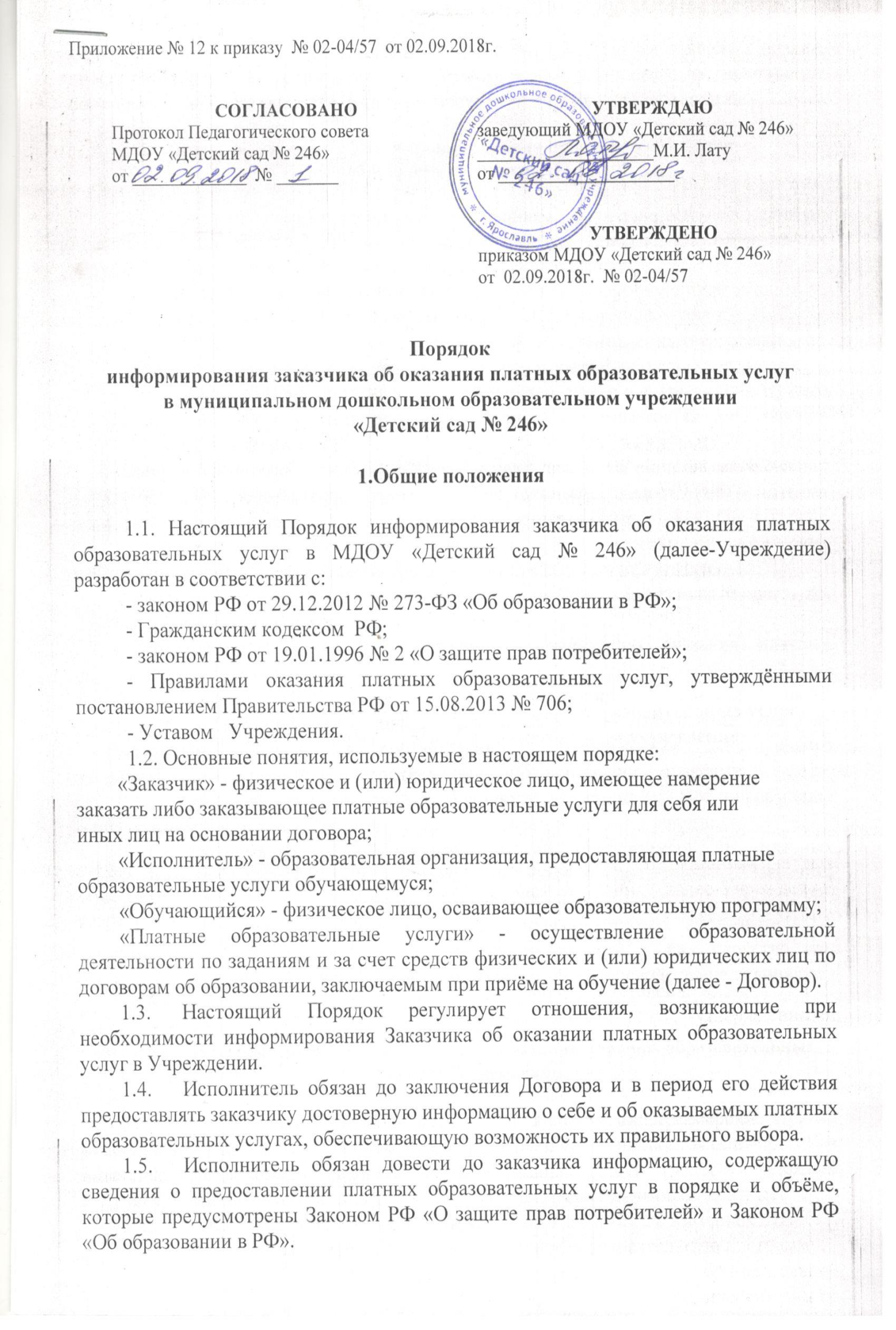 